CESAR CAMACHO QUIROZ, Gobernador del Estado Libre y Soberano de México, a sus habitantes, sabed:Que la Legislatura del Estado, ha tenido a bien aprobar el siguiente:DECRETO NUMERO 111La H. "LIII" LEGISLATURA DEL ESTADO DE MEXICOD E C R E T A: CÓDIGO FINANCIERO DEL ESTADO DE MÉXICO Y MUNICIPIOS TÍTULO PRIMERODE LAS DISPOSICIONES PRELIMINARESArtículo 1.- Las disposiciones de este  Código  son  de orden  público  e  interés  general  y  tienen por objeto regular la actividad financiera  del  Estado  de  México  y  municipios,  en  el  ámbito  de sus respectivas competencias.La actividad financiera comprende la obtención, administración, custodia y aplicación de los ingresos públicos locales y federales del Estado y de sus municipios, así como  lo  conducente a la transparencia y difusión de la información financiera relativa a la presupuestación, planeación, programación, ejercicio, evaluación y rendición de cuentas, con base en los criterios generales de responsabilidad hacendaria y financiera, en apego a las disposiciones legales aplicables en la materia.Para cuantificar el pago de las obligaciones y demás supuestos susceptibles de liquidarse, previstos en el presente ordenamiento se deberá tomar como base la Unidad de Medida y Actualización diaria, mensual o anual según sea el caso, vigente al momento de generarse la obligación de pago, determinada y publicada por el Instituto Nacional de Estadística y Geografía (INEGI).Artículo 2.-  Los actos, procedimientos y resoluciones que dicten o ejecuten las autoridades, así como las inconformidades  que  se  susciten  por  la  aplicación  de  este  ordenamiento,  se tramitarán y resolverán conforme a las disposiciones del Código  de  Procedimientos Administrativos del Estado de México, salvo que se trate de actos y procedimientos regulados expresamente en este Código.Artículo 3.- Para efectos de este Código, Ley  de  Ingresos  del  Estado  y  del  Presupuesto  de Egresos se entenderá por:Unidad de Medida y Actualización: Unidad de cuenta, índice, medida o referencia diaria, mensual o anual según sea el caso vigente al momento de generarse la obligación de pago, que servirá de base para cuantificar el pago de obligaciones y supuestos previstos en este ordenamiento.Ampliación de Recursos Presupuestarios. A la adecuación presupuestaria que implica aumento a la asignación original o modificada del Presupuesto de Egresos, que es financiadaArtículo  216-P Bis.- Para determinar el monto de la aportación, se aplicará la tasa del 1.5 por ciento del cobro por cada viaje realizado.Artículo 216-P Ter.- El pago de  esta  aportación,  se  realizará  mediante  declaración  en  la forma oficial aprobada, de manera mensual,  dentro  de  los  primeros  diez  días  del  mes siguiente a aquel en que se causó.La declaración correspondiente, deberá  ser  presentada  conforme  a  lo  establecido  en  las Reglas de Carácter General que para tal efecto emita y publique la Secretaría en el Periódico Oficial.Artículo 216-P Quáter.-  Los  prestadores  de  servicios  electrónicos,  además  de  las obligaciones ya establecidas en este Código y en las demás disposiciones jurídicas aplicables, tendrán las siguientes:Llevar y conservar de manera actualizada,  un  libro  digital  de  registro  mensual  del  padrón de automóviles y motocicletas y de proveedores privados de transporte.Llevar y conservar de manera actualizada, un libro digital de registro mensual de los datos completos de identificación de cada uno de los proveedores privados de transporte.Para la correcta aplicación de lo dispuesto en este Capítulo, la Secretaría de Finanzas emitirá y publicará las Reglas de Carácter General correspondientes, en el Periódico Oficial. TITULO SEPTIMO DE LA COORDINACION HACENDARIACAPÍTULO PRIMERODEL SISTEMA DE COORDINACIÓN HACENDARIA DEL ESTADO DE MÉXICOArtículo 217.- Las disposiciones de este Título tienen por objeto:Regular el Sistema de Coordinación Hacendaria del Estado de México con sus municipios.Establecer las bases de cálculo para la distribución a los municipios de los ingresos derivados de los Sistemas Nacional de Coordinación Fiscal y Estatal de Coordinación Hacendaria.Distribuir entre los municipios los ingresos derivados de la Coordinación Hacendaria.Establecer las bases de colaboración administrativa.Establecer las normas de organización y funcionamiento del Instituto Hacendario.Establecer las bases para la entrega de información de los Municipios.Artículo 218.- El Gobernador por conducto de la Secretaría, podrá celebrar convenios de colaboración administrativa en materia hacendaria con los ayuntamientos, sobre lassiguientes funciones:Registro de contribuyentes.Determinación y liquidación de contribuciones y de sus accesorios.Recaudación, notificación y cobranza de créditos fiscales.Asistencia al contribuyente.Autorización del pago de créditos fiscales en plazo diferido o en parcialidades.Aplicación y reducción de multas.Comprobación del cumplimiento de disposiciones fiscales.Asesoría y apoyo técnico en informática.Tramitación  y  resolución  del  recurso  administrativo  de  inconformidad.Intervención en el juicio administrativo.Elaboración de programas financieros, de planeación, programación, evaluación y control, gestión, concertación y contratación de sus operaciones de deuda pública, de inversión, de administración del patrimonio o en materia de gasto público.Las demás no comprendidas en las fracciones anteriores, relacionadas con la materia hacendaria.CAPÍTULO SEGUNDODE LAS PARTICIPACIONES E INCENTIVOS A LOS MUNICIPIOS DERIVADAS DEL SISTEMA NACIONAL DE COORDINACIÓN FISCAL Y EL DE COORDINACIÓN HACENDARIA DEL ESTADO DE MÉXICOArtículo 219.- Los ingresos municipales derivados del Sistema Nacional de Coordinación Fiscal e incentivos federales derivados de convenios y  el  Sistema  de  Coordinación  Hacendaria  del Estado de México serán equivalentes a:Ingresos ministrados por el Gobierno Federal.El 100% del fondo de fomento municipalFondo de Fomento Municipal derivado de la coordinación mediante convenio con los municipios donde el Estado es el responsable de  la  administración  del  Impuesto Predial por cuenta y orden del municipio.Fondo de Fomento Municipal resultante de la diferencia entre el determinado por la Secretaría de Hacienda y Crédito Público y al que hace referencia el numeral A.1.El 20% del fondo general de participaciones.El porcentaje de los ingresos correspondientes al Fondo de Fiscalización y Recaudación que disponga la Ley de Coordinación Fiscal.El 20% de la recaudación correspondiente al impuesto especial sobre producción yservicios.El porcentaje de la recaudación correspondiente al Impuesto Sobre Automóviles Nuevos que disponga la Ley de Coordinación Fiscal.El 20% de la recaudación correspondiente al impuesto sobre tenencia o uso de vehículos.El porcentaje del Fondo de Compensación del Impuesto Sobre Automóviles Nuevos que disponga la Ley Federal del Impuesto sobre Automóviles Nuevos.El 20% de los recursos que efectivamente perciba la entidad  derivados  de  la aplicación del artículo 4-A de la Ley de Coordinación Fiscal.El 100% de los recursos que reciba la entidad por concepto del Impuesto Sobre la Renta que efectivamente se entere a la federación, correspondiente al salario del personal que preste o desempeñe un servicio personal subordinado en los municipios, así como en sus organismos públicos descentralizados.El 20% de los recursos que reciba el Estado por concepto del Impuesto Sobre la Renta por la enajenación de bienes inmuebles.Ingresos ministrados por el Gobierno Estatal.El 30% de la recaudación  correspondiente  al  impuesto  local  sobre  tenencia  o  uso de vehículos automotores.El 35% de la recaudación correspondiente al impuesto sobre la adquisición de vehículos automotores usados.El 50%  de  la  recaudación  correspondiente  al  impuesto  sobre  loterías,  rifas, sorteos, concursos  y  juegos  permitidos  con  cruce  de  apuestas,  con  excepción  de los ingresos obtenidos en el supuesto previsto en la fracción VI del artículo 65 de este ordenamiento legal.El 20% de la recaudación correspondiente al impuesto estatal a la venta final de bebidas con contenido alcohólico.Para efectos de este artículo se entenderá como  ingresos,  los  efectivamente  recibidos  o recaudados por el Gobierno  del  Estado  de  México  y  Municipios,  después  de  aplicar  los estímulos fiscales, subsidios o devoluciones que en su caso correspondan.Los recursos a los que hace referencia la fracción II de este artículo, podrán garantizar el cumplimiento  de las obligaciones fiscales  de los  municipios establecidas  en el Capítulo  Primero del Título Tercero y en el Capítulo Tercero del Título Sexto de este Código.Artículo 220.- Los municipios percibirán los recursos del Fondo de Fomento Municipal constituido por las cantidades que ministra el Gobierno Federal al Estado, en los términos de la Ley de Coordinación Fiscal.La distribución entre los municipios de los recursos correspondientes  al  numeral  A.1  de  la fracción I del artículo 219 de este Código se determinarán conforme a la fórmula siguiente: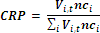 , 2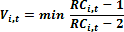 Donde:CRP= Es el coeficiente de distribución del Fondo de Fomento Municipal derivado de la coordinación mediante convenio con los municipios, donde el Estado es el responsable de la administración del Impuesto Predial por cuenta y orden del municipio.Para que un municipio compruebe la existencia de la coordinación fiscal en el Impuesto Predial, se deberá haber  celebrado  un  convenio con  el Estado  y publicado  en  la Gaceta  del  Gobierno, en el entendido de que la inexistencia o extinción de dicho convenio hará que deje de ser elegible para la distribución de esta porción del Fondo.Vi,t = Es el valor mínimo entre el resultado del cociente        y el número 2.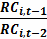 RCi,t= Es la recaudación del  Impuesto  Predial  del  municipio  i  contenida  en  la  última información validada por el Comité de Vigilancia del Sistema de Participaciones en Ingresos Federales, de la  Comisión  Permanente  de  Funcionarios  Fiscales,  conforme  a  lo  establecido  en las Reglas de Validación de la Información para el Cálculo de los Coeficientes de Distribución de las Participaciones Federales, vigente a  la  fecha  en  la  que  se  efectúa  el  cálculo,  de  los municipios que hayan convenido la coordinación del cobro de dicho impuesto con el Estado en el año t y que registren un flujo de efectivo.nci= Es la última información oficial de población dada a conocer por el Instituto Nacional de Estadística y Geografía de los municipios que hayan convenido la coordinación del cobro del Impuesto Predial con el Estado.*N. de E. Para determinar la vigencia del artículo 221, véase lo dispuesto en el Artículo Séptimo Transitorio del Decreto número 225  de  la LXI  Legislatura del  Estado,  publicado  en  el  Periódico  Oficial  Gaceta del  Gobierno  el 28 de diciembre de 2023.*Artículo 221.- Los ingresos ministrados por el Gobierno Federal a que se refieren los incisos A), B), D), E), F), G) y J) de la fracción I del artículo 219 de este Código, se denominarán Ingreso Federal Participable y se distribuirán entre los municipios de acuerdo con la siguiente fórmula, con excepción a lo establecido en el segundo párrafo del artículo 220:IFPi,t=PFed,2017,i+(IFPt-RFed,2017)(0.3C1i,t+0.7C2i,t)C1i,t = ni/N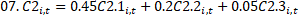 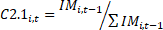 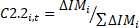 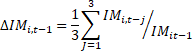 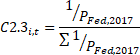 Donde:“IFPt” es el Ingreso Federal Participable a que se refiere este artículo en el año en que se efectúa el cálculo.“RFed,2017” son los recursos ministrados por el Gobierno Federal de la Recaudación Estatal Participable que se determinaron a todos los municipios en el año 2017.“C1i,t”  y   “C2i,t”   son   los   coeficientes   de   distribución   del   Ingreso   Federal   Participable   delmunicipio i en el año en que se efectúa el cálculo.“IFPi,t” es la participación del Ingreso Federal Participable a que se refiere este artículo, del municipio i en el año en que se efectúa el cálculo.PFed,2017 son los recursos ministrados por el Gobierno Federal de la Recaudación Estatal Participable que se determinaron al municipio i en el año 2017.“ni” es la última información oficial de población que hubiere dado a conocer el Instituto Nacional de Estadística y Geografía para el municipio i.“N” es la sumatoria de la población a que se refiere el párrafo anterior para todos los municipios del Estado de México.“IMi,t-1” es la recaudación del Impuesto Predial y Derechos por el suministro  de  Agua  del municipio i contenida en la última información validada por el Comité de Vigilancia del Sistema de Participaciones en Ingresos Federales, de la Comisión Permanente de Funcionarios Fiscales, conforme a lo establecido en las Reglas de Validación de la Información para el Cálculo de los Coeficientes de Distribución de las Participaciones Federales, vigente a la  fecha  en  la  que  se efectúa el cálculo.“∑IMi,t-1” es la sumatoria de la recaudación del Impuesto Predial y Derechos por el suministro de Agua de todos los municipios del Estado de  México  contenida  en  la  última  información validada por el Comité de Vigilancia del Sistema de Participaciones en Ingresos Federales, de la Comisión Permanente de Funcionarios Fiscales, conforme a lo establecido en las Reglas de Validación de la Información para el Cálculo de los Coeficientes de Distribución de las Participaciones Federales, vigente a la fecha de cálculo.∆IMi,t es el promedio móvil de las últimas tres tasas de crecimiento  de  la  recaudación  del Impuesto Predial y Derechos por el suministro de Agua del municipio  i  contenida  en  la información validada por el Comité de Vigilancia del Sistema de Participaciones en Ingresos Federales, de la  Comisión  Permanente  de  Funcionarios  Fiscales,  conforme  a  lo  establecido  en las Reglas de Validación de la Información para el Cálculo de los Coeficientes de Distribución de las Participaciones Federales.Derogado.La fórmula anterior no será aplicable en el evento de que en el año de cálculo el Ingreso Federal Participable sea inferior a los recursos ministrados por el Gobierno Federal de la Recaudación Estatal Participable observada en el año 2017. En dicho supuesto, la distribución  del  Ingreso Federal Participable se realizará de acuerdo con el coeficiente de las participaciones definitivas del ejercicio inmediato anterior.Los ingresos ministrados por el Gobierno Estatal a que se refieren los incisos A), B), C) y D) de la fracción II del artículo 219 de este Código, se denominarán Ingreso Estatal Participable, y se distribuirán entre los municipios de acuerdo con la siguiente fórmula: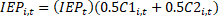 C1i,t   = ni/NSi hay entrega de información 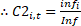 Si no hay entrega de información  Donde: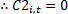 “IEPt” es el Ingreso Estatal Participable a que se refiere este artículo en el año en que se efectúa el cálculo.“IEPi,t” es la participación del Ingreso Estatal Participable a que se refiere este artículo,  del municipio i en el año en que se efectúa el cálculo.“C1i,t” es el coeficiente de distribución  del  50%  del  Ingreso  Estatal  Participable  del  municipio  i en el año en que se efectúa el  cálculo,  determinado  por  la  última  información  oficial  de población.“ni” es la última información oficial de  población  que  hubiere  dado  a  conocer  el  Instituto Nacional de Estadística y Geografía para el municipio i.“N” es la sumatoria de la población a que se refiere el párrafo anterior para todos los municipiosdel Estado de México.“C2i,t” es el coeficiente de distribución del 50% del Ingreso Estatal Participable del municipio i, siempre y cuando el municipio i haya cumplido con la entrega de información de sus contribuciones.“         ” es el  cumplimiento  en  la  entrega de la información  de las contribuciones del  municipio  i en el momento en que se efectúa el cálculo, conforme a lo establecido en el Acuerdo al que hace referencia el artículo 225 de este Código.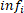 “Inf” es la sumatoria de los municipios que dieron cumplimiento en la entrega de la información de sus contribuciones en el momento en que se efectúa el cálculo, conforme a lo establecido en el Acuerdo al que hace referencia el artículo 225 de este Código.Derogado.Las participaciones a favor de los municipios a que se refiere el inciso C) fracción I del artículo 219 de este Código, correspondiente al Fondo de Fiscalización y Recaudación, se distribuirán atendiendo a la siguiente fórmula: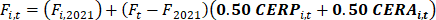 Donde: = FOFIR del municipio i para el mes en que se realiza el cálculo.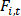 = FOFIR del municipio i del mismo mes del año 2021.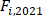   = FOFIR a que se refiere el inciso “C” de la fracción I del artículo 219 del código, para el mes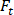 en que se realiza el cálculo.   =  FOFIR  a  que  se  refiere  el  inciso  “C”  de  la  fracción  I  del  artículo  219  del  código,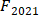 correspondiente al mismo mes del año 2021.Para efecto de la distribución del coeficiente	se aplicará lo siguiente: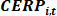 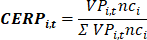 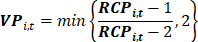 Donde:= Es  el  coeficiente de  eficiencia  recaudatoria  del  Impuesto  Predial del  municipio  i,derivado de la coordinación mediante convenio donde el Estado es el responsable de la administración del Impuesto Predial por cuenta y orden del municipio.= Es el valor mínimo entre el resultado del cociente y el número 2.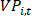    = Es la recaudación del Impuesto Predial del municipio  i  contenida  en  la  última información validada por el Comité de Vigilancia del Sistema de Participaciones en Ingresos Federales, de la  Comisión  Permanente  de  Funcionarios  Fiscales,  conforme  a  lo  establecido  en las Reglas de Validación de la Información para el Cálculo de los Coeficientes de Distribución de las Participaciones Federales, vigente a  la  fecha  en  la  que  se  efectúa  el  cálculo,  de  los municipios que hayan convenido la coordinación del cobro de dicho impuesto con el Estado en el año t y que registren un flujo de efectivo.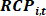 = Es la última información oficial de población dada a conocer por el Instituto Nacional de Estadística y Geografía de los municipios que hayan convenido la coordinación del cobro del Impuesto Predial con el Estado.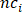 Para efectos del párrafo anterior, para que un municipio compruebe la  existencia  de  la coordinación fiscal en el Impuesto Predial, se deberá haber celebrado un convenio con el Estado y publicado en el Periódico Oficial, en el entendido de que la inexistencia o extinción de dicho convenio hará que deje de ser elegible para el cálculo del coeficiente de eficiencia recaudatoria.Para  efectos  del  cálculo  del  coeficiente     a que se refiere la fórmula contenida en el presente artículo, referente a la distribución del Fondo de Fiscalización y Recaudación correspondiente al inciso C de la fracción I del artículo 219 de este Código, además de lo ya establecido, se considerará sólo a aquellos municipios que  efectivamente  se  encuentren cumpliendo con lo dispuesto en el Convenio conforme a lo previsto en el mismo.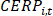 Para efecto de la distribución del coeficiente   se aplicará lo siguiente: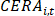 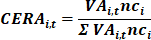 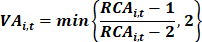 Donde:  = Es el coeficiente de eficiencia recaudatoria de los Derechos de Agua del municipio i, derivado de la coordinación mediante convenio donde el Estado es el responsable de la administración de los Derechos de Agua por cuenta y orden del municipio.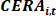 = Es el valor mínimo entre el resultado del cociente y el número 2.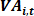    = Es la recaudación de Derechos de Agua del municipio  i  contenida  en  la  última información validada por el Comité de Vigilancia del Sistema de Participaciones en Ingresos Federales, de la  Comisión  Permanente  de  Funcionarios  Fiscales,  conforme  a  lo  establecido  en las Reglas de Validación de la Información para el Cálculo de los Coeficientes de Distribución de las Participaciones Federales, vigente a  la  fecha  en  la  que  se  efectúa  el  cálculo,  de  los municipios que hayan convenido la coordinación del cobro de dichos derechos con el Estado en el año t y que registren un flujo de efectivo.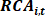 = Es la última información oficial de población dada a conocer por el Instituto Nacional de Estadística y Geografía de los municipios que hayan convenido la coordinación del cobro de los Derechos de Agua con el Estado.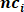 Para efectos del párrafo anterior, para que un municipio compruebe la  existencia  de  la coordinación fiscal en los Derechos de Agua, se  deberá  haber  celebrado  un  convenio  con  el Estado y publicado en el Periódico  Oficial, en el entendido de que la inexistencia o  extinción de dicho convenio hará que deje de ser elegible para el cálculo del coeficiente de  eficiencia recaudatoria.Para  efectos  del  cálculo  del  coeficiente     a que se refiere la fórmula contenida en el presente artículo, referente a la distribución del Fondo de Fiscalización y Recaudación correspondiente al inciso C de la fracción I del artículo 219 de este Código, además de lo ya establecido, se considerará sólo a aquellos municipios que  efectivamente  se  encuentren cumpliendo con lo dispuesto en el Convenio conforme a lo previsto en el mismo.La fórmula anterior no será aplicable en el evento de que en el mes de cálculo, el Fondo de Fiscalización y Recaudación sea inferior al observado en el mismo mes del año 2021. En dicho supuesto,  la  distribución  del  Fondo  de  Fiscalización  y  Recaudación,  se  realizará  considerando el coeficiente efectivo de distribución del  Fondo  de  Fiscalización  y  Recaudación  del  año inmediato anterior a aquel en el que se realice el cálculo.Artículo 221 Bis.-  Para  realizar  la  determinación  de  los  coeficientes  de  distribución  C2.1  y C2.2 contenidos en el artículo anterior, los municipios deberán entregar de manera anual a la Secretaría, durante el primer trimestre de cada año, los montos de recaudación total en flujo de efectivo del Impuesto Predial y Derechos por el suministro de Agua  del  ejercicio  inmediato anterior, a través de los medios y formatos que la Secretaría disponga y conforme a  los Lineamientos que para tal efecto emita.En caso de que algún municipio no cumpla con la entrega de la información a que se refiere el párrafo anterior, en los términos y plazos establecidos,  la  Secretaría  utilizará  la  última información validada por el Comité de Vigilancia del Sistema de Participaciones en Ingresos Federales de la Comisión Permanente de Funcionarios Fiscales referente al Impuesto Predial o Derechos por el suministro de Agua, aplicando el mayor decremento observado  entre  los municipios en la recaudación del ejercicio fiscal  de  que  se  trate;  en  caso  de  no  haberse registrado decremento, se le aplicará un incremento cero.Artículo 222.- En caso de no contar con la información a que se refiere el artículo 221 del presente Código, la Secretaría efectuará la estimación que considere conveniente, con excepción de lo dispuesto por el segundo párrafo del artículo 221 Bis de este Código.La Secretaría podrá actualizar los coeficientes de distribución de participaciones a municipios, cuando haya modificaciones en la información oficial disponible de las variables que las determinan.Artículo 223.- Las participaciones derivadas del Impuesto  Sobre  la  Renta  correspondientes  a cada Ayuntamiento  y  sus  organismos  públicos  descentralizados  se  transferirán  a  cada municipio conforme al monto efectivamente enterado a la federación.Artículo 224.- Las participaciones federales e incentivos federales derivados de convenios, así como a los ingresos ministrados por el Gobierno Estatal que correspondan a los Municipios, de los fondos a los que se refiere este Título, se calcularán para cada ejercicio fiscal.La Secretaría, una vez identificada la asignación mensual que le corresponda a la Entidad de los mencionados fondos, determinará la participación mensual que le corresponda a cada municipio, cuya ministración se sujetará a lo establecido en el Acuerdo al que hace referencia el artículo 225 de este Código.De ser el caso,  la  Secretaría  realizará  el  pago  de  participaciones  a  municipios  con  coeficientes de distribución preliminares, los cuales hará del conocimiento de los municipios y serán determinados conforme a lo establecido en este Código, utilizando las variables disponibles al momento del cálculo, en tanto se publica el Acuerdo referido en el párrafo anterior.La liquidación y el cálculo definitivo de los ingresos a que hace referencia el artículo 219 de este Código y el ajuste respectivo, se realizarán y aplicaran en el  transcurso  de  los  seis  meses siguientes al cierre de cada ejercicio fiscal, tomando en cuenta las cantidades que se hubieran afectado provisionalmente.A fin de obtener mayores ingresos participables para los municipios, el Estado podrá ejercer la facultad concurrente para la recaudación del impuesto predial y los derechos de agua comprendidos en la Sección Primera del Capítulo Segundo del Título Cuarto de este Código.El régimen de participaciones e incentivos federales derivados de convenios para los municipios en ingresos federales podrá ser modificado, ajustado o adaptado por  el  Gobernador,  en consonancia con las modificaciones que, en su caso,  se  establezcan  para  la  fórmula  de distribución de participaciones dentro del Sistema Nacional de Coordinación Fiscal.Las participaciones a que se refiere el inciso H) de la fracción I del artículo 219 del Código se distribuirán a los municipios de la siguiente manera:El 70%, en proporción directa al número de habitantes que tenga cada municipio en el año de que se trate, con base en la  última  información  oficial  que  hubiere  dado  a conocer el Instituto Nacional de Estadística, Geografía e Informática.El 30% restante se distribuirá en partes iguales entre los municipios del Estado.Derogado.Artículo 225.- La Secretaría deberá publicar, a más tardar el 15 de febrero de cada año, en el Periódico Oficial y en su página oficial de internet, a través de Acuerdo, la mecánica de cálculo y distribución de las participaciones federales y estatales a los municipios, que contenga las definiciones de los conceptos referidos en este Código, el calendario de entrega, porcentajes, fórmulas y variables utilizadas, así como los montos estimados a entregar por concepto de participaciones a cada municipio, por el ejercicio fiscal de que se trate.Artículo 225 Bis.- Derogado.Artículo 226.- Las participaciones federales y estatales, así como  los  incentivos  federales derivados de convenios que  correspondan  a  los  municipios  son  inembargables  e imprescriptibles.La compensación entre el  derecho  del  municipio  a  recibir  participaciones  y  las  obligaciones que tenga con la  Federación,  Estado  y  municipios,  por  créditos  de  cualquier  naturaleza, operará con fundamento en el artículo 44 de este Código.El Estado deberá realizar pagos por cuenta del municipio con cargo a  sus  participaciones derivadas de gravámenes federales y estatales cuando este Código así lo prevea, cuando el municipio lo solicite  o  convenga,  o  bien,  cuando  dichas  participaciones  hayan  sido  afectadas en garantía, en los términos de este Código en materia de deuda pública.CAPITULO TERCERODE LOS FONDOS DE APORTACIONES FEDERALES, CONVENIOS DE DESCENTRALIZACION Y PROGRAMAS DE APOYOS FEDERALESArtículo 227.- Los fondos de aportaciones federales creados a favor del Estado y de sus municipios, con cargo a recursos de la Federación, se integrarán, distribuirán, administrarán, ejercerán y supervisarán de acuerdo con las disposiciones del Capítulo V de la Ley de Coordinación Fiscal, de este Código y de la legislación estatal y municipal aplicable.Artículo 228.- Conforme a lo dispuesto por la Ley de Coordinación Fiscal, son fondos de aportaciones federales los siguientes:Fondo de Aportaciones para la Nómina Educativa y Gasto Operativo.Fondo de Aportaciones para los Servicios de Salud.Fondo de Aportaciones para la Infraestructura Social.Fondo de Aportaciones para el Fortalecimiento de  los  Municipios  y  de  las Demarcaciones Territoriales del Distrito Federal.Fondo de Aportaciones Múltiples.Fondo de Aportaciones para la Educación Tecnológica y de Adultos.Fondo de Aportaciones para la Seguridad Pública de los Estados y del Distrito Federal.Fondo de Aportaciones para el Fortalecimiento de las Entidades Federativas.En ningún caso el Estado podrá aplicar el régimen de los anteriores fondos de aportaciones federales a otros recursos provenientes del gobierno federal, cualquiera que sea su naturaleza, salvo que así lo establezcan las disposiciones federales aplicables a dichos recursos.Artículo 229.- Los fondos a los que se refieren las fracciones I, II, VI y VIII del artículo anterior, se aplicarán conforme a lo dispuesto por el Capítulo V de la Ley de Coordinación Fiscal.Artículo 230.- Los fondos señalados en las fracciones III, IV, V y VII del artículo  228 de  este Código, serán  destinados  exclusivamente  al  financiamiento  de  obras,  acciones  sociales  básicas y a inversiones que beneficien directamente a sectores de la población que se encuentren en condiciones de rezago social y de pobreza extrema, en los rubros de agua potable incluyendo las obligaciones de pago de derechos y aprovechamientos por este concepto,  alcantarillado, drenaje, letrinas, urbanización municipal, electrificación rural y de  colonias  pobres, infraestructura básica de salud, infraestructura básica educativa, mejoramiento de vivienda, caminos rurales e infraestructura productiva  rural;  a  la  satisfacción  de  los  requerimientos  de los municipios, prioritariamente  al  cumplimiento  de  sus  obligaciones  financieras  y  a  la atención de necesidades de seguridad pública; otorgamiento de desayunos escolares, apoyos alimentarios y de asistencia social a la población, así como a la construcción, equipamiento y rehabilitación de infraestructura física de los niveles de educación básica y superior en su modalidad universitaria, respectivamente.Artículo 230 A.- Para efectos de lo dispuesto en el artículo 51 de la Ley de Coordinación Fiscal, se entenderá por:Obligaciones de pago de derechos y aprovechamientos por concepto de agua.- Los pagos que deban realizar los Municipios, incluyendo sus organismos operadores de agua, a la Comisión Nacional del Agua de los derechos  por  el  uso,  aprovechamiento  o  explotación  de  aguas nacionales y descargas de aguas residuales  de  conformidad  con  la  Ley  Federal  de  Derechos  y por el aprovechamiento por el suministro de agua en bloque en términos de la Ley de Ingresos de la Federación. Asimismo, los  pagos  que  deban  realizarse  por  el  suministro  de  agua  en bloque, cloración, operación, uso de la  infraestructura  hidráulica  para  la  conducción  de volúmenes y entrega de agua, suministro y aprovechamiento de agua residual tratada y por la conexión, tratamiento y manejo ecológico de aguas  residuales  por  la  Comisión  de  Agua  del Estado de México.Incumplimiento.- La falta de pago total o parcial de las obligaciones a que se refiere la fracción I del presente artículo, que deban realizar los municipios, incluyendo sus organismos operadores de agua.Artículo 230 B.- En  caso  de incumplimiento,  de conformidad con lo previsto  en los  artículos  51 de la Ley de Coordinación Fiscal y 230 A del  Código,  la  Comisión  Nacional  del  Agua  podrá solicitar al Gobierno del Estado,  a  través  de  la  Secretaría,  previa  acreditación  del incumplimiento, la retención y pago de  los  adeudos  correspondientes  con  cargo  a  los recursos del Fondo previsto en la fracción IV del  artículo  228  del  presente  ordenamiento  que correspondan al municipio de que se trate. Para tal efecto, la Comisión Nacional del Agua, en términos de lo previsto en el segundo párrafo del artículo 51 de la Ley de Coordinación Fiscal, sólo podrá solicitar la retención y pago señalados cuando los adeudos  tengan  una  antigüedad mayor de 90 días naturales.Artículo 230  C.-  Para  acreditar  el  incumplimiento,  la  Comisión  Nacional  del  Agua  deberá enviar a la Secretaría por escrito la relación de adeudos  de  cada  uno  de  los  Municipios, incluyendo sus organismos operadores de agua, por cada una de sus obligaciones de pago de derechos y aprovechamientos por concepto de agua, y descargas de aguas residuales.Artículo 230 D.- Tratándose de adeudos de los municipios y/o de sus organismos operadores a la Comisión del Agua  del  Estado  de  México,  ésta  deberá  proporcionar  a  la  Comisión  Nacional del Agua, dentro de los primeros cinco días hábiles del mes inmediato siguiente al de la fecha a la que corresponda el cobro, una  relación  de  los  mismos  para  efectos  de  incluirlos  en  la solicitud de retención y pago a que se refiere el artículo 230 B del Código.En caso de que la relación referida en el párrafo precedente no sea entregada a  la  Comisión Nacional de Agua en el plazo previsto, ésta  no  incluirá  la  retención  y  pago  de  los  adeudos  a favor de la Comisión del Agua del Estado de México a que se refiere el párrafo anterior.Salvo lo dispuesto en el párrafo precedente, la solicitud de retención y pago comprenderá la totalidad de adeudos a cargo del municipio y/o sus organismos operadores de que se trate, a favor de la Comisión Nacional del Agua y/o de la Comisión del Agua del Estado de México, con la instrucción de pagar de manera directa al acreedor que corresponda.Artículo 230 E.- La Secretaría deberá efectuar los depósitos correspondientes a las retenciones y pagos, a que se refiere el artículo 230 B del Código, dentro  de  los  5  días  siguientes  a  la recepción de la documentación completa, relacionada con el pago por este concepto.En caso de que los recursos del Fondo previsto en la fracción IV del artículo 228 del presente ordenamiento no sean suficientes para cubrir las obligaciones de pago de derechos y aprovechamientos por concepto de agua que correspondan a la Comisión Nacional del Agua y a la Comisión de Agua del Estado de México, la Secretaría efectuará los depósitos de manera proporcional al monto del derecho y/o  aprovechamiento  correspondiente  al  volumen suministrado y al volumen de descarga. Sin perjuicio  de  lo  anterior,  los  saldos  pendientes deberán cubrirse conforme se reciban las aportaciones futuras de dicho Fondo.Artículo 230 F.- La Comisión del  Agua  del  Estado  de  México  podrá  ceder,  afectar  y  en términos generales transferir los recursos derivados de la retención a que se refiere el artículo230 D del Código, por la parte del adeudo que le sea propio, a fideicomisos  u  otros mecanismos  de  fuente  de  pago  o  de  garantía,  constituidos  para  el  financiamiento  deinfraestructura hidráulica.Artículo 230-G.- Para efectos de lo dispuesto en los artículos 230-H, 230-I, 230-J, 230-K y 230-L de este ordenamiento, se entenderá por:Adeudo Histórico: A las cantidades no pagadas por los usuarios a la Comisión Federal de Electricidad o Luz y Fuerza del Centro, por concepto de energía eléctrica consumida hasta el 31 de diciembre de 2007.Usuarios: A los Municipios del Estado de México, incluyendo sus organismos auxiliares.Pagos Corrientes: A los pagos que efectúen los usuarios por concepto de facturación de energía eléctrica consumida a partir del uno de enero de 2008.Incumplimiento: La falta de pago total o parcial de las obligaciones a que se refiere la Fracción III del presente artículo, que deban realizar los usuarios, siempre y cuando tengan una antigüedad mayor a noventa días naturales.Artículo 230-H.- En caso de incumplimiento a las  obligaciones  de  pago  por  facturación  de energía eléctrica consumida a partir del uno de enero  de  2008,  la  Comisión  Federal  de Electricidad podrá solicitar  al Gobierno  del Estado,  a través de la Secretaría,  previa acreditación del incumplimiento, la retención y pago de  los  adeudos  correspondientes  con  cargo  a  los recursos del Fondo de Aportaciones para el Fortalecimiento de los Municipios y de las Demarcaciones Territoriales del Distrito Federal previsto en el artículo 228, fracción  IV  del presente ordenamiento, que correspondan al municipio de que se trate.Para tal efecto, la Comisión Federal de Electricidad, solo podrá solicitar la retención y pagos señalados cuando los adeudos tengan una antigüedad mayor de noventa días naturales.Artículo 230-I.- Para acreditar el incumplimiento, la Comisión Federal de Electricidad deberá enviar a la Secretaría, por escrito, la relación de adeudos de cada uno de los usuarios, por concepto de suministro de energía eléctrica.Artículo 230-J.- La solicitud de retención y pago a que se refiere el artículo 230-H de este Código, comprenderá la totalidad del adeudo a cargo del usuario de que se trate, a favor de la Comisión Federal de Electricidad con la instrucción de pagar de manera directa al acreedor.Artículo 230-K.- La Secretaría deberá efectuar los depósitos correspondientes a las retenciones y pagos a que se refiere el artículo 230-H del Código, dentro de los cinco días siguientes a la realización de la afectación correspondiente.Artículo 230-L.- Los recursos pagados a la Comisión Federal de Electricidad, serán aplicados al pago de los adeudos corrientes de suministro de energía eléctrica.Artículo 231.- Las acciones de administración, inversión y aplicación de los fondos federales, convenios de descentralización y programas de apoyos federales a que se refiere el presente Capítulo, se llevarán a cabo en  apego a lo establecido  en el Plan de Desarrollo del Estado de México, así como, a los Planes de Desarrollo de los municipios y de los diversos programas que se deriven de dichos instrumentos, a la legislación  estatal  y  municipal  aplicable  y  a  los convenios que al efecto se suscriban.Artículo 232.- Las disposiciones de las leyes y reglamentos que norman la participación social en el Sistema de Planeación Democrática para el Desarrollo del Estado México y Municipios, determinarán los mecanismos para coordinar, a través del Comité de  Planeación  para  el Desarrollo del Estado de México,  las consultas y  acciones  de  participación  ciudadana,  respecto de la realización  de las  obras que habrán  de llevarse a  cabo  con  los recursos  a  que se refiere este Capítulo.Artículo 233.- Las obras o acciones que se lleven a cabo con los recursos a que se refiere el presente capítulo serán supervisadas mediante la integración de un Comité Ciudadano de Control y Vigilancia que será constituido por la autoridad municipal, mediante elección en asamblea de tres vecinos de la comunidad beneficiada.Artículo 234.- La Secretaría con base en los lineamientos establecidos  por  la  Ley  de Coordinación  Fiscal,  calculará  y  hará  la  entrega  de  las  aportaciones   federales correspondientes a los municipios, debiendo publicarlas en el Periódico Oficial a más tardar el treinta y uno de enero del ejercicio fiscal aplicable, así como la fórmula y su  respectiva metodología, justificando cada elemento y comunicado a  cada  uno  de  los  ayuntamientos  el monto calendarizado mensual y los procedimientos para su entrega.Artículo 235.- Para la ejecución de las obras o acciones que lleven a cabo los Municipios con los fondos a que se refiere el artículo 228 fracciones III y IV del Código, los ayuntamientos presentarán a la Secretaría de manera mensual, la información que sobre la aplicación de los fondos les sea requerida, con la finalidad de que la Secretaría informe lo conducente a las dependencias federales  competentes.  Será  responsabilidad  de  los  Ayuntamientos  cumplir  con lo señalado en la Ley de  Coordinación  Fiscal  y  demás  legislación  y  normatividad  aplicable, sobre el uso de estos recursos.Artículo 236.- Los ayuntamientos deberán hacer del conocimiento de las comunidades beneficiadas las obras y acciones a realizar con los recursos de la Federación a favor del municipio, el costo de cada una y su ubicación, metas y beneficiarios, así como cualquier otra información de las mismas, que le sea requerida por la comunidad respectiva.Una vez que estén terminadas las obras o acciones, serán entregadas a la comunidad beneficiada a través de su Comité Ciudadano de Control y Vigilancia,  mediante la elaboración de un acta de entrega-recepción.Artículo 237.- El monto  de  la  inversión  asignada  y  ejercida  con  los  fondos  federales, convenios de descentralización y apoyos federales a que se refiere este capítulo, deberán incorporarse a los presupuestos de ingresos y egresos, y a la cuenta pública estatal y de cada municipio, según corresponda.Artículo 238.- El Gobierno Estatal y el de los municipios, en el ámbito de sus respectivas competencias, serán responsables de la correcta orientación, destino y aplicación de  los apoyos federales que se otorguen.Artículo 239.- Salvo lo previsto en los artículos 50 de la  Ley  de  Coordinación  Fiscal  y  264 fracción IV segundo párrafo del presente Código, las  aportaciones  y  sus  accesorios  a  que  se refiere este Capítulo, no serán embargables, ni podrán bajo ninguna circunstancia  gravarse, afectarse en garantía, ni destinarse a fines distintos a lo expresamente previsto tanto en el Presupuesto de Egresos de la Federación como  en  la  Ley  de  Coordinación  Fiscal  y  en  este Código.Artículo 240.- El Gobierno  Estatal  proporcionará  al  Ejecutivo  Federal  a  través de la  Secretaría, la información financiera y operativa que le sea requerida para el mejor cumplimiento de las atribuciones que en materia de planeación, programación y evaluación de los programas le correspondan, respecto al destino, aplicación y vigilancia de los Fondos Federales, convenios de descentralización y apoyos a que se refiere el presente capítulo, los ayuntamientos lo harán por conducto del Ejecutivo Estatal a través de la Secretaría.Asimismo, las ejecutoras de los recursos tendrán la obligación de informar a la Secretaría de Hacienda y Crédito Público, el avance físico-financiero de las obras o acciones que se ejecuten con recursos de origen federal, bajo los mecanismos y periodos establecidos, en términos de la normatividad aplicable, y quien verificará su cumplimiento será la Secretaría.Artículo 241.- El Gobierno Estatal, podrá celebrar convenios  de  Desarrollo  Social  con  el Gobierno Federal y con los ayuntamientos, convenios de colaboración  administrativa  que permitan dar cumplimiento a lo previsto en el Capítulo V de la Ley de Coordinación Fiscal.Artículo 242.- La Secretaría de la Función Pública de la Federación, en el ámbito de sus atribuciones, realizará la inspección  y  vigilancia  de  los  fondos,  de  acuerdo  con  lo  establecido en el Capítulo V de la Ley de Coordinación Fiscal, sin perjuicio de las atribuciones de control y evaluación que correspondan a los órganos de control estatal y municipal.Artículo 243.- La Legislatura deberá celebrar convenios con  el  objeto  de  coordinar  acciones para el seguimiento del ejercicio de los recursos que se reasignen y los correspondientes a las aportaciones federales a que se refiere el Capítulo V de la Ley de Coordinación Fiscal.Artículo 244.- Las responsabilidades administrativas, civiles y penales en que incurran los servidores públicos estatales y municipales, adscritos  a  las  unidades  administrativas responsables de la recepción, manejo, comprobación y aplicación de los recursos recibidos de los fondos federales, convenios de descentralización y programas de apoyo federales señalados en este Capítulo, para fines distintos a los previstos por la Ley de Coordinación Fiscal, serán sancionados en los términos de la legislación federal y estatal aplicable.CAPÍTULO CUARTODEL INSTITUTO HACENDARIOArtículo 245.- El Instituto Hacendario es  un  organismo  público  descentralizado  por  servicio, con personalidad jurídica y patrimonio propios.Artículo 246.- El Instituto Hacendario tiene por objeto  operar,  desarrollar  y  actualizar  el Sistema de Coordinación Hacendaria del Estado de  México  con  sus  municipios,  con  pleno respeto a la soberanía estatal y  a la autonomía municipal;  así como  desarrollar  e implementar, por sí mismo o a través de terceros, programas de capacitación, profesionalización en el nivel superior y de certificación de competencia laboral de los servidores públicos.Artículo 247.- La dirección y administración del Instituto Hacendario estará a cargo de:El Consejo Directivo, yEl Vocal Ejecutivo.El Consejo Directivo, podrá sesionar en la modalidad de Comisión Permanente y se integrará entérminos del Reglamento Interno del Instituto Hacendario del Estado de México.El  Instituto  Hacendario contará con  el personal especializado  que se requiera para desarrollar sus funciones de trabajo y ejercerá el presupuesto que anualmente le  apruebe  el  Consejo Directivo.Artículo 248.- El Consejo Directivo es el órgano máximo del Instituto Hacendario  y  estará integrado por:El Presidente, que será el Secretario de Finanzas.El Secretario, que será el Vocal Ejecutivo del Instituto o quién designe el Consejo a propuesta de su Presidente.El Comisario, será quién designe la Secretaría de la Contraloría.Los vocales, que serán seis diputados de la Legislatura, el Titular del Organo Superior de Fiscalización y los presidentes municipales del Estado.Artículo 249.- Los integrantes del Consejo Directivo tendrán voz y voto, excepto los diputados, el Titular del Órgano Superior de Fiscalización, el Secretario y el Comisario, quienes  solo tendrán voz. Por cada uno de los integrantes titulares del Consejo Directivo se nombrará un suplente. Los suplentes de los presidentes municipales serán sus respectivos tesoreros.De igual forma los integrantes del Consejo Directivo podrán establecer la forma y medios de representación de carácter regional y temático.Los representantes de los regionalizados tienen la obligación de informar inmediatamente a sus representados las decisiones y acuerdos tomados.Para este fin, las regiones hacendarias que conforman el Estado de México,  son: Sur,  Norte, Valle de Toluca Centro, Valle de Toluca Sur, Noreste, Oriente y Valle de México, mismas que se integrarán de acuerdo a lo establecido en el Reglamento Interno del Instituto Hacendario del Estado de México.Artículo 249 Bis.- Se constituye la Reunión Estatal de Servidores Públicos Hacendarios como órgano consultor del Sistema Estatal de Coordinación Hacendaria del Estado de México con sus municipios, a través  del  cual,  los  servidores  públicos  hacendarios  proponen,  discuten  y aprueban los lineamientos para el desarrollo permanente de la hacienda pública municipal. Funcionará bajo la presidencia del Gobernador del Estado o quién este determine, con la participación del Secretario de Finanzas, los Presidentes Municipales y los servidores públicos hacendarios estatales y municipales; posterior a  la  celebración  de  esta  se  constituirá  en Asamblea Anual del Consejo Directivo.La Reunión Estatal de Servidores Públicos Hacendarios propiciará:La comunicación y el intercambio de experiencias e información entre las haciendas públicas de los tres ámbitos de gobierno;Que se privilegie el diálogo y consenso de las propuestas que sus integrantes eleven a su consideración;La armonización de los intereses de los órdenes de gobierno involucrados en la Coordinación Hacendaria, cuando haya discrepancia de opinión; yQue el desarrollo y perfeccionamiento del Sistema vaya acorde a los cambios sociales, económicos y políticos que experimente el país.La Reunión Estatal de Servidores Públicos Hacendarios se llevará a  cabo  dentro  del  mes  de octubre o durante los primeros quince días del mes de noviembre de cada año a convocatoria expedida por el titular del Ejecutivo que se publicará en la Gaceta del Gobierno.Artículo 250.- El Consejo Directivo sesionará en Asamblea Anual al término de la Reunión Estatal de Servidores Públicos Hacendarios.En su modalidad de Comisión Permanente, lo hará al menos una vez cada dos meses, de manera ordinaria, a convocatoria del Secretario del Consejo Directivo.Cuando se requiera una sesión extraordinaria, la convocatoria podrá ser emitida por el Presidente, por el Secretario del Consejo Directivo o por cuando menos siete de los integrantes de la Comisión Permanente que así lo soliciten.Las sesiones del Consejo Directivo serán válidas en términos de lo que dispone la Ley para la Coordinación y Control de Organismos Auxiliares  del  Estado  de  México; así  como  de  acuerdo con lo dispuesto en el Reglamento Interno del Instituto Hacendario del Estado de México.Artículo 251.- Las decisiones del Consejo Directivo se tomarán por mayoría de votos de los miembros presentes y, en caso de empate, el Presidente tendrá voto de calidad.El Consejo Directivo no podrá tomar decisiones que invadan la esfera de competencia de los municipios.Los municipios podrán celebrar convenios con el Estado o el Instituto Hacendario con el fin de coadyuvar en el ejercicio de sus funciones.Artículo 252.- El Consejo Directivo designará, a propuesta de su Presidente, al Vocal Ejecutivo del Instituto Hacendario, quién deberá cumplir con los requisitos siguientes:Ser ciudadano mexicano en pleno goce de sus derechos.Contar con título profesional y estudios de posgrado en alguna de  las  siguientes ciencias: jurídica, económica, contable o administrativa.Tener una experiencia mínima de cinco años en el ejercicio profesional.Ser de reconocida capacidad, probidad y no haber sido declarado culpable mediante sentencia ejecutoria por delito  doloso,  ni  haber  sido  destituido  o  inhabilitado  para ejercer la función pública.No haber sido dirigente de partido político alguno, ni representante popular durante los cinco años anteriores a su designación.Artículo 253.- El Consejo Directivo tiene las siguientes atribuciones:Proponer las medidas que estime convenientes para mejorar y actualizar el Sistema de Coordinación Hacendaria del Estado de México con sus municipios.Emitir recomendaciones en política hacendaria municipal, a petición de los municipios.Opinar, a solicitud de los municipios, de la Legislatura del Estado, o del Ejecutivo  local, acerca de las cuotas y tarifas correspondientes a las contribuciones municipales.Recomendar las metas de equilibrio financiero a cada Municipio, a petición de estos.Someter a la consideración del Ejecutivo del Estado un proyecto unificado de Ley  de Ingresos de los Municipios, que considerará las propuestas  que  formulen  los ayuntamientos.Someter a la consideración del Ejecutivo del Estado, un proyecto unificado de reformas, adiciones o derogaciones de disposiciones sobre ingresos de los municipios establecidos en el  Código  Financiero,  que  considerará  las  propuestas  que  formulen  los ayuntamientos.VI Bis. Someter a la consideración del Ejecutivo del Estado un proyecto de reformas, adiciones o derogaciones de disposiciones relacionadas con la organización y funcionamiento del Instituto Hacendario.Promover los convenios entre los municipios y el Estado para que éste se haga cargo de algunas de las funciones y servicios relacionados con la administración  de contribuciones que establezca el propio Estado a la propiedad inmobiliaria, de su fraccionamiento, división, consolidación, traslación y mejora, así como las que tengan como base el cambio de valor de los mismos.Recomendar las regiones en que se agrupen los municipios del Estado.Emitir los criterios necesarios para que los ayuntamientos generen información homogénea en materia hacendaria y de la evaluación de la gestión.Establecer las  políticas,  normas  y  criterios  de  organización  y  administración  del Instituto Hacendario.Revisar, aprobar y evaluar el programa operativo anual del Instituto Hacendario.Revisar, aprobar y evaluar el presupuesto anual del Instituto Hacendario, así como los estados financieros correspondientes.Revisar, aprobar y evaluar la estructura orgánica y el reglamento interno del Instituto Hacendario.Vigilar y conservar e incrementar el patrimonio del Instituto Hacendario.Remover al Vocal Ejecutivo del Instituto Hacendario.Aprobar la celebración de convenios entre el Instituto  Hacendario  e  instituciones educativas y otros entes públicos y privados, para la profesionalización y certificación de competencia laboral de los servidores públicos, yLas demás que le confieran otras disposiciones jurídicas aplicables.Artículo 254.- El Vocal Ejecutivo tiene las siguientes atribuciones:Formular estudios, investigaciones, programas y sistemas que contribuyan al fortalecimiento del Sistema de Coordinación Hacendaria del Estado de México con sus municipios.Proponer al Gobierno  del  Estado  criterios  de  interpretación  de  las  disposiciones jurídico hacendarias estatales.Establecer los mecanismos necesarios para el intercambio de información, tanto en el ámbito nacional como internacional, en materia académica,  de  investigación  e intercambio de experiencias y practicas hacendarias.Proponer la agrupación de municipios por regiones para atender y resolver problemas específicos, así como para desarrollar eficientemente las funciones del  Instituto Hacendario.Sugerir medidas encaminadas a mejorar  la  colaboración  y  coordinación  administrativa en materia tributaria entre el Estado y los municipios o entre éstos.Impulsar la colaboración administrativa entre los municipios para la modernización de sus sistemas fiscales.Promover, y en su caso, asesorar la coordinación y asociación intermunicipal para el desarrollo de sus funciones hacendarias.Promover la celebración de convenios de colaboración administrativa en materia hacendaria entre el Gobierno del Estado y los ayuntamientos, sobre las materias a que se refiere el artículo 218 de este Código.Coadyuvar a petición de los municipios en el estudio y análisis de las cuotas y tarifas correspondientes a las contribuciones municipales.Proponer los lineamientos  técnicos  en materia  de  sistemas  de  recaudación, a petición de los municipios.Coadyuvar y proponer a petición de los municipios los lineamientos técnicos en materia de sistemas de fiscalización.Proponer el diseño y homologación de la información hacendaria y  sistemas  de tecnología, a petición de los municipios.Operar y actualizar el Sistema de Información Estadística Hacendaria.Solicitar a los municipios la información hacendaria que considere necesaria para cumplir con las funciones encomendadas.Diseñar modelos para la integración de la información hacendaria y para el control, seguimiento y evaluación de la gestión de los municipios.Cooperar con el Gobierno del Estado en la integración de la información hacendaria del Estado y sus municipios.Intercambiar con  las  autoridades  estatales  y  municipales  la  información  relacionada con el control de las participaciones federales y estatales.Promover y asesorar la creación de oficinas catastrales relacionadas con los sistemas municipales de información geográfica, estadística y catastral, así como sus características, números y perfiles de los recursos materiales, financieros y humanos, necesarios para su operación, en coordinación con el Instituto de Información e Investigación Geográfica, Estadística y Catastral del Estado de México.Asesorar y promover el establecimiento de un solo padrón inmobiliario con claves catastrales referidas a posiciones geográficas, en coordinación con el Instituto de Información e Investigación Geográfica, Estadística y Catastral del Estado de México.Divulgar entre las autoridades municipales las normas jurídicas y técnicas a que está sujeto el proceso catastral.Organizar y desarrollar programas y  actividades  de  capacitación  y  asistencia  técnica para servidores públicos hacendarios.Celebrar convenios en materia de capacitación, con instituciones educativas y con los sectores público, privado y social.Efectuar de manera continua una difusión técnica adecuada para el correcto servicio de las haciendas públicas municipales.Asesorar a los municipios en materia hacendaria cuando lo soliciten.Analizar la actividad y condiciones económicas generales del país y en la entidad, para la formulación de programas y alternativas financieras aplicables en los municipios de la entidad.Realizar estudios permanentes de la legislación hacendaria.Realizar los estudios específicos y trabajos que le encomienden los gobiernos estatal o municipales.Proporcionar apoyo a los ayuntamientos que lo soliciten para la elaboración de los presupuestos, programas, planes y demás instrumentos hacendarios  de  los municipios.Apoyar a los ayuntamientos que  lo  soliciten  para  implementar  el  sistema  de información administrativa y financiera.Analizar y opinar sobre la distribución de las  participaciones  y  aportaciones  del Gobierno Federal.Ejecutar las comisiones, funciones y disposiciones que el Consejo Directivo determine.Representar legalmente al Instituto Hacendario con todas las facultades generales y especiales.Elaborar el programa anual de trabajo del Instituto Hacendario.Elaborar el proyecto de presupuesto del Instituto Hacendario.Presentar al Consejo Directivo los estados financieros y la cuenta anual de ingresos y egresos del Instituto Hacendario.Informar anualmente al Consejo Directivo sobre las actividades del Instituto Hacendario.Nombrar y remover al personal del Instituto Hacendario.Administrar el patrimonio del Instituto Hacendario.Proponer, desarrollar y dirigir programas de profesionalización y de certificación de competencia laboral y de asistencia técnica para servidores públicos municipales.XL.	Celebrar convenios en materia de capacitación, de educación superior, y de evaluación y certificación de  competencia  laboral,  con  instituciones  educativas  y  con  entes públicos y privados.Artículo 254 Bis.- Para el  conocimiento,  seguimiento  y  resolución  de  asuntos  que  se desprendan del funcionamiento del Sistema de Coordinación  Hacendaria  del  Estado  de  México con sus Municipios, el Instituto Hacendario contará con las Coordinaciones de Normas y Procedimientos, de Profesionalización, de Estudios Hacendarios y Asistencia Técnica y de Vinculación Interinstitucional.Para la atención y resolución de problemas específicos, el Consejo Directivo o el Vocal Ejecutivo con autorización de aquél, podrán formar comisiones regionales, especializadas o temáticas, las cuales estarán integradas por el  Vocal  Ejecutivo,  quién  las  presidirá  y  por  los  servidores públicos que representen a los municipios involucrados, quienes deberán ser designados por el presidente municipal correspondiente.En estas comisiones se podrá invitar a participar a instituciones académicas, de investigación y agrupaciones del sector social y privado relacionadas con la materia hacendaria.Artículo 255.- El Instituto Hacendario ejecutará el programa y ejercerá el presupuesto que anualmente apruebe el Consejo Directivo.Los recursos necesarios para el funcionamiento del Instituto Hacendario,  serán  aportados  en partes iguales por los municipios y el Gobierno del Estado.